State of LouisianaState Licensing Board for Contractors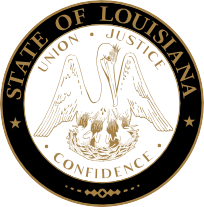 Commercial boardMeeting agendaThursday, July 16, 2020, 9:30 a.m.ROLL CALL – Ms. Tarah Revette PLEDGE OF ALLEGIANCE – Mr. William J. Clouatre, Vice-ChairmanINVOCATION & INTRODUCTION – Judge Darrell White, Retired, Hearing OfficerConsideration of the June 18, 2020 Commercial Board Meeting Minutes.Welcome / Introductions – Mr. Brad Hassert, Compliance DirectorPublic Comment (Non-Agenda Items)NEW BUSINESSCompliance HearingS: O & A Concrete, LLC, Youngsville, Louisiana – Consideration of an alleged violation for acting as a contractor to perform work without possessing a Louisiana State contractor’s license on the Freedman Clinic project ($115,912.81) in Alexandria, Louisiana. La. R.S. 37:2160(A)(1).Norman's Plumbing & Mechanical LLC, New Orleans, Louisiana – Consideration of an alleged violation for entering into a contract with an unlicensed contractor to perform work on the Drury Inn & Suites project ($32,700.00) in New Orleans, Louisiana. La. R.S. 37:2158(A)(4).Velocity Builders LLC, LaPlace, Louisiana – Consideration of an alleged violation for entering into a contract with an unlicensed contractor to perform work on the Springhill Suites project ($385,000.00) in Slidell, Louisiana. La. R.S. 37:2158(A)(4).a)  	Herman L. McClain, New Orleans, Louisiana – Consideration of an alleged violation for bidding and/or contracting to perform work in a name other than the name which appears on the official records of the Louisiana State Licensing Board for Contractors to perform work at 151 Big Tree Boulevard ($19,695.00) in Garyville, Louisiana. La. R.S. 37:2158(A)(3) and Rules and Regulations of the Board Section 133(A).b) 	David Hamilton d/b/a Hamilton Air Conditioning & Heating Service, New Orleans, Louisiana – Consideration of an alleged violation for acting as a contractor to perform work without possessing a Louisiana State contractor’s license at 151 Big Tree Boulevard ($12,500.00) in Garyville, Louisiana. La. R.S. 37:2160(A)(1).Barrister Construction, LLC, Hammond, Louisiana – Consideration of alleged violations for entering into contracts with unlicensed contractors to perform work on the JBS Bigner Lane LLC project ($70,355.00) in Ponchatoula, Louisiana. La. R.S. 37:2158(A)(4), 2 counts.Rubber Flooring Systems, Inc.,  Kemah, Texas – Kemah, Texas – Consideration of alleged violations for entering into a contract with an unlicensed contractor to perform work on the BREC Flannery Road Park Rec Center Floors project ($70,950.50) in Baton Rouge, Louisiana. La. R.S. 37:2158(A)(4).Anthony Garnett d/b/a Advanced Audio & Integration, Greenwell Springs, Louisiana – Consideration of an alleged violation for acting as a contractor to perform work without possessing a Louisiana State contractor’s license on the John Kirkwood Home Audio/Security System project ($13,900.00) in Pride, Louisiana. La. R.S. 37:2160(A)(1).Anthony Garnett d/b/a Advanced Audio & Integration, Pierre Part, Louisiana – Consideration of an alleged violation for acting as a contractor to perform work without possessing a Louisiana State contractor’s license on the Christopher Kuhn Home Audio/Video System project ($13,049.00) in Walker, Louisiana. La. R.S. 37:2160(A)(1).DeWayne Robinson d/b/a DNR Construction, Monroe, Louisiana - Consideration of an alleged violation for acting as a contractor to perform work without possessing a Louisiana State contractor’s license on the Shadow Glen Apartments project ($101,822.16) in West Monroe, Louisiana. La. R.S. 37:2160(A)(1).Charles Ikan Construction, LLC, New Orleans, Louisiana – Consideration of an alleged violation for acting as a contractor to perform work without possessing a Louisiana State contractor’s license on the River Oaks Hospital project ($271,407.00) in New Orleans, Louisiana. La. R.S. 37:2160(A)(1).a)  	Michael Parker d/b/a Parker Construction & Flooring, Stuart, Florida – Consideration of an alleged violation for acting as a contractor to perform work without possessing a Louisiana State contractor’s license on the Alter’d State project ($164,997.25) in Metairie, Louisiana. La. R.S. 37:2160(A)(1).b) 	Steve Wilczynski d/b/a Wilczynski Construction, Marengo, Ohio – Consideration of an alleged violation for acting as a contractor to perform work without possessing a Louisiana State contractor’s license on the Alter’d State project ($82,500.00) in Metairie, Louisiana. La. R.S. 37:2160(A)(1).STATUTORY CITATIONS:OLD BUSINESSF. 	COMPLIANCE HEARING/CONTINUANCE:1.	Pool's Construction LLC, Walker, Louisiana – Consideration of an alleged violation for acting as a contractor to perform work without possessing a Louisiana State contractor’s license on the Union Antioch Baptist Church project ($171,782.52) in Zachary, Louisiana. La. R.S. 37:2160(A)(1).G.	APPLICATIONS; ADDITIONAL CLASSIFICATIONS; RECIPROCITY:Residential Building Subcommittee Report – Mr. BadeauxConsideration of additional classifications for residential licenses, residential applications and home improvement registrations as listed and attached to the agenda. (Pages 4-14)Consideration of the actions of the July 15, 2020 Residential Building Subcommittee.Consideration of reciprocity and exemption requests as listed and attached to the agenda. (Pages 15-17) – Mr. DupuyConsideration of mold remediation application as listed and attached to the agenda. (Page 18) – Mr. LambertConsideration of additional classifications as listed and attached to the agenda. (Pages 19-21) – Mr. LambertConsideration of commercial applications as listed and attached to the agenda. (Pages 22-32) – Mr. LambertH.	REPORTS:Staff Report – Approval of Legal Contract2. 	Finance Report – Mr. Dupuy EXECUTIVE SESSION (IF Necessary)ADJOURNMENT*Applications issued once all requirements were met.MEETING ATTENDANCE PROTOCOL:Everyone entering the Louisiana State Licensing Board for Contractors Building and the Board Room must wear a mask at all times.  Everyone MUST follow the signs placed on each row of the spectator seating area to maintain social distancing and sit only in rows marked and only in chairs with an agenda placed on it.Additional classifications for residential licenses(Pending all requirements being met)Company Name/Classification										Lic. No.CONCRETE BY DESIGN LLC									886318	329 Cypress Lakes Drive, Slidell, LA 70458	RESIDENTIAL FOUNDATIONSDELTA CONSTRUCTION GROUP LLC								885657	3050 Laurel Plantation Avenue, Baton Rouge, LA 70820	RESIDENTIAL SWIMMING POOLSJC SNIDER CONSTRUCTION, L.L.C.								883922	P.O. Box 4772, Lake Charles, LA  70606	RESIDENTIAL SWIMMING POOLSRAVEN PRODUCTION MANAGEMENT GROUP LLC						886124	1300 Montegut Street, New Orleans, LA 70117	RESIDENTIAL FOUNDATIONS; RESIDENTIAL PILE DRIVINGResidential Applications FOR LICENSE(Pending All Requirements Being Met)COMPANY NAMES3 KIDZ CONSTRUCTION LLC	2460 Bluff Court, Mandeville, LA 70448	RESIDENTIAL BUILDING CONTRACTORADEPT CONTRACTING & CONSULTING LLC	PO Box 329, Cut Off, LA 70345	RESIDENTIAL BUILDING CONTRACTORAIR-DOC MECHANICAL ELECTRICAL LLC	12490 Calcote Rd., Gonzales, LA 70737	RESIDENTIAL BUILDING CONTRACTORALFORTISH, SEAN DANIEL	84 N. Wren Street, New Orleans, LA 70124	RESIDENTIAL BUILDING CONTRACTORASHFORD PROPERTY MANAGEMENT, L.L.C.	3700 Common Street, Lake Charles, LA 70607	RESIDENTIAL BUILDING CONTRACTORBACKYARD OASIS POOLS AND SPAS LLC	3306 Veterans Memorial Dr., Abbeville, LA 70510	RESIDENTIAL SWIMMING POOLSBAYOU CONCRETE PUMPING, L.L.C.	P.O. Box 2933, LaPlace, LA  70069	RESIDENTIAL BUILDING CONTRACTOR; RESIDENTIAL SWIMMING POOLSBC TEAM SOLUTIONS LLC	6 Olympic Street, Kenner, LA 70065	RESIDENTIAL BUILDING CONTRACTORBJ ELECTRIC & A/C SERVICES L.L.C.	454 Highway 751, Church Point, LA 70525	RESIDENTIAL BUILDING CONTRACTORBLUE HERON PROPERTIES LLC	PO Box 577, Zachary, LA 70791	RESIDENTIAL BUILDING CONTRACTORBRIANS POOL SERVICE, LLC	3538 Bay Harbor Drive, Green Bay, WI 54311	RESIDENTIAL SWIMMING POOLSBRUNSON, CLINT DOUGLASS	755 Franklin, Heflin, LA  71039	RESIDENTIAL BUILDING CONTRACTOR*C.J. JOHNSON HOME IMPROVEMENT SERVICES, L.L.C.	1033 Parc Helene Drive, Marrero, LA 70072	RESIDENTIAL BUILDING CONTRACTORC3NOLA INVESTMENT GROUP LLC	5568 Catina St., New Orleans, LA 70124	RESIDENTIAL BUILDING CONTRACTORCAJUN FOAM INSULATION L.L.C.	984 W. Acadian Bayou Lane, Port Allen, LA 70767	RESIDENTIAL BUILDING CONTRACTORCASCO CONTRACTING, LLC	85085 Perry Road, Covington, LA  70435	RESIDENTIAL BUILDING CONTRACTORCED JOHNSON INVESTMENTS LLC	1706 Nth McGuire Avenue, Monroe, LA 71203	RESIDENTIAL BUILDING CONTRACTORCENTURION CONSTRUCTION & RESTORATION, LLC	4323 Division Street 110, Metairie, LA 70003	RESIDENTIAL BUILDING CONTRACTORCHAMPAGNES CARPENTRY LLC	415 St. Mary St., Lake Charles, LA 70615	RESIDENTIAL BUILDING CONTRACTORCHARLES C. CLARK, LLC	PO Box 15493, New Orleans, LA 70175	RESIDENTIAL BUILDING CONTRACTORCHERAMIE HOME BUILDERS, LLC	18141 Highway 3235, Galliano, LA  70354	RESIDENTIAL BUILDING CONTRACTOR*CMG, LLC	1116 S. 14th Street, Baton Rouge, LA 70802	RESIDENTIAL BUILDING CONTRACTORD.L. HOME BUILDING, L.L.C.	Post Office Box 771, Pierre Part, LA  70339	RESIDENTIAL BUILDING CONTRACTORDANNY HAYNES CONTRACTING SERVICE, INC.	P.O. Box 705, Minden, LA 71058	RESIDENTIAL BUILDING CONTRACTORE3 INVESTMENTS 6 LLC	201 Rue Beauregard, Ste. 202, Lafayette, LA 70508	RESIDENTIAL BUILDING CONTRACTORERIC JOHNSON CONSTRUCTION, LLC	3143 Oberlin Road, Mamou, LA 70554	RESIDENTIAL BUILDING CONTRACTOR*ESTATE HOME BUILDERS LLC	102 Lac Penchant Drive, Luling, LA 70070	RESIDENTIAL BUILDING CONTRACTORESTESS CONSULTING SERVICES LLC	434 Kingston Plantation Blvd, Benton, LA  71006	RESIDENTIAL BUILDING CONTRACTORG3 ROOFING LLC	525 Cross Roads Boulevard, Bossier City, LA 71111	RESIDENTIAL ROOFINGGLOBAL ENTERPRISE SERVICES, LLC	2349 Greenfield Drive, Belleville, IL 62221	RESIDENTIAL BUILDING CONTRACTORGOLD COAST CONTRACTORS, LLC	23 Fontainebleau Dr., New Orleans, LA 70125	RESIDENTIAL BUILDING CONTRACTORGULF COAST CONTRACTORS LA LLC	107 Ebony Dr., Slidell, LA 70460	RESIDENTIAL BUILDING CONTRACTOR*GULF52 LLC	7 Ivy Lane, Covington, LA 70433	RESIDENTIAL BUILDING CONTRACTORHGA CONSTRUCTION SERVICES, LLC	PO Box 580, Ruston, LA 71273	RESIDENTIAL BUILDING CONTRACTORHIGHLAND HOMES CONSTRUCTION LLC	PO Box 86607, Baton Rouge, LA 70879	RESIDENTIAL BUILDING CONTRACTOR*HUDCO ROOFING AND EXTERIORS LLC	215 Welham Trace, Bossier City, LA 71112	RESIDENTIAL BUILDING CONTRACTORI BUILT IT, LLC	116 James Barrow Rd, Dequincy, LA 70633	RESIDENTIAL BUILDING CONTRACTORINDIAN CREEK CONSTRUCTION, L.L.C.	PO Box 98, Shongaloo, LA 71072	RESIDENTIAL BUILDING CONTRACTORJ REYES CONSTRUCTION, LLC	9211 Bramble Drive, Baton Rouge, LA 70818	RESIDENTIAL ROOFING (SUBCONTRACT LABOR ONLY)J. OWEN CONSTRUCTION LLC	52272 Puls Court, Independence, LA 70443	RESIDENTIAL BUILDING CONTRACTORJABBAR GENERAL CONTRACTOR LLC	3816 Lake Lynn Dr., Gretna, LA 70056	RESIDENTIAL BUILDING CONTRACTORJONES JR., TOMMY R.	3813 Aspen Drive, Harvey, LA 70058	RESIDENTIAL BUILDING CONTRACTORJW ROMERO CONSTRUCTION LLC	PO Box 6503, Lake Charles, LA 70606	RESIDENTIAL BUILDING CONTRACTORLA CENTRAL SHEET METAL & ROOFING LLC	6616 Prescott Rd., Baton Rouge, LA 70805	RESIDENTIAL ROOFINGLANUZA, JOSE ALBERTO	402 Cedar Lake Drive, Youngsville, LA 70592	RESIDENTIAL SWIMMING POOLSLOUISIANA FENCE & STAIN, LIMITED LIABILITY COMPANY	9013 Boone Dr., Baton Rouge, LA 70810	RESIDENTIAL BUILDING CONTRACTORLUTHER CONSTRUCTION LLC	16352 Old Hammond Hwy Trlr 204, Baton Rouge, LA 70816	RESIDENTIAL FOUNDATIONS (SUBCONTRACT LABOR ONLY); RESIDENTIAL FRAMING (SUBCONTRACT LABOR ONLY); RESIDENTIAL MASONRY/STUCCO (SUBCONTRACT LABOR ONLY)MADOM CONTRACTORS LLC	2200 Veterans Memorial Blvd Suite 205, Kenner, LA 70062	RESIDENTIAL BUILDING CONTRACTORMBPARKER LLC	212 Braquet Road, Carencro, LA 70520	RESIDENTIAL BUILDING CONTRACTORMC CONSULTANTS, INC. OF CALIFORNIA	2055 Corte Del Nogal, Carlsbad, CA 92011	RESIDENTIAL BUILDING CONTRACTORMEDINA'S PLASTER LLC	1808 Neyrey Drive, Metairie, LA 70001	RESIDENTIAL BUILDING CONTRACTORMENA HOMEBUILDERS LLC	31986 Natchez Lane, Denham Springs, LA 70726	RESIDENTIAL BUILDING CONTRACTORMGS DEVELOPMENT LLC	400 Fields Highway, Dequincy, LA 70633	RESIDENTIAL BUILDING CONTRACTORMHP GROUP LLC	39469 Oceanview Avenue, Prairieville, LA 70769	RESIDENTIAL BUILDING CONTRACTORMIKE BUTLER CONSTRUCTION, LLC	4002 Chauvin Lane, Monroe, LA 71201	RESIDENTIAL BUILDING CONTRACTORMONTGOMERY, JESSE BRIAN	254 Iron Bridge Road, Winnfield, LA  71483	RESIDENTIAL BUILDING CONTRACTORON THE MARQ CABINET COMPANY LLC	PO Box 6481, Slidell, LA 70460	RESIDENTIAL BUILDING CONTRACTORPELICAN STATE BUILDERS LLC	P.O. Box 69, Calhoun, LA 71225	RESIDENTIAL BUILDING CONTRACTOR*PROVIAS CONSTRUCTION, LLC	725 Avignon Drive Suite C, Ridgeland, MS 39157	RESIDENTIAL BUILDING CONTRACTORREFINED CONSTRUCTION LLC	PO Box 989, Denham Springs, LA 70706	RESIDENTIAL BUILDING CONTRACTOR*SHAY HOME BUILDERS L.L.C.	5261 Highland Road, Ste. 178, Baton Rouge, LA 70808	RESIDENTIAL BUILDING CONTRACTOR*SOUTH BUILDING SERVICES LLC	601 Vintage Dr., Apt E-240, Kenner, LA 70065	RESIDENTIAL FRAMING (SUBCONTRACT LABOR ONLY); RESIDENTIAL MASONRY/STUCCO (SUBCONTRACT LABOR ONLY); RESIDENTIAL ROOFING (SUBCONTRACT LABOR ONLY)SOUTHERN QUEST PROPERTIES LLC	3130 Grants Lake Blvd #18643, Sugar Land, TX 77479	RESIDENTIAL BUILDING CONTRACTORSUANOVA ANIMAL HOSPITALS LLC	324 Arnaudville Road, Carencro, LA 70520	RESIDENTIAL BUILDING CONTRACTORSUNSET PROPERTY INVESTMENTS LLC	7800 Butterfield Road, New Orleans, LA 70126	RESIDENTIAL BUILDING CONTRACTORSUPREME ELECTRIC AND A/C LLC	832 Rue Bourdeaux, Covington, LA  70433	RESIDENTIAL BUILDING CONTRACTORSYNERGY PROPERTY INVESTMENTS, LLC	63 Cycas, Kenner, LA 70062	RESIDENTIAL BUILDING CONTRACTORTURTLE DOVE HOMES LLC	9625 Smitherman Drive, Shreveport, LA 71115	RESIDENTIAL BUILDING CONTRACTORU & L STUCCO FINISH, LLC	135 Peter Ln, St. Rose, LA  70087	RESIDENTIAL BUILDING CONTRACTORVERMILION TILE & CONSTRUCTION LLC	1012 Sunset Bay, Breaux Bridge, LA 70517	RESIDENTIAL BUILDING CONTRACTORVIGIL CONSTRUCTION LLC	427 College Street, Shreveport, LA 71104	RESIDENTIAL FRAMINGW&R ENTERPRISES, LLC	1316 Leckie Rd., Eros, LA 71238	RESIDENTIAL SWIMMING POOLSHOME IMPROVEMENT REGISTRATION APPLICATIONS(Pending All Requirements Being Met)COMPANY NAMES*A & J REMODELING NOLA LLC	PO Box 1596, Harvey, LA 70059*A PLUS SILVA CONSTRUCTION INC	2504 Wyoming Dr., Marrero, LA 70072A&R MANAGEMENT LLC	3150 Virginia Street, Kenner, LA 70065AE CONSTRUCTIONS, INC	1209 N Ave., Suite 13, Plano, TX 75074ALLIED XTERIORS, L.L.C.	1522 W. Causeway Approach, Mandeville, LA 70471ALLTEC PLUMBING,  LLC	301 E. Alabama, Suite A, Ruston, LA  71270AMATO SISTERS CONSTRUCTION, INC.	312 S. Cortez St., New Orleans, LA 70119*ARM STRONG RENOVATIONS, LLC	521 Dixon Ave, #521, Shreveport, LA 71106ARMENDARIZ GENERAL CONSTRUCTION LLC	5813 Linden St., Baton Rouge, LA 70805ASYNDANT ENERGY INC	26216 Avoyelles Ave., Denham Springs, LA 70726BARTLEY HOME REMODELING LLC	4825 Willow Glen St., Alexandria, LA 71302BAYOU CONTRACTING LLC	7036 Highway 121, Hineston, LA  71438BOTWAY HOME IMPROVEMENTS LLC	P O Box 1698, Prairieville, LA 70769BROSSETTE INVESTMENTS LLC	810 Linwood Ave., Stonewall, LA 71078C.A. CONTRACTING SERVICES, LLC	3213 Irish Bend Dr., Kenner, LA 70065*CAJUN BUILDING SPECIALTIES, INC.	2704 East Admiral Doyle Dr., New Iberia, LA 70562CAJUN FENCING & IMPROVEMENTS, LLC	412 Elwick Dr., Lafayette, LA 70507CALDWELL'S APPLIANCE AND HOME REPAIR LLC	111 Frost Tower Rd., West Monroe, LA 71292*CCT RENOVATIONS LLC	115 Louis Private Lane, Maurice, LA 70555*CHAD'S MAINTENANCE, LLC	622 Highland Creek Parkway, Baton Rouge, LA 70808*CHERAMIE HOME BUILDERS, LLC	18141 Highway 3235, Galliano, LA  70354CK CONTRACTING SOLUTIONS LLC	226 Nelly Belle Ln, Batesville, AR 72501*COLGIN CONSTRUCTION LLC	1948 Plametto Rd., Benton, LA 71006CSCP MANAGEMENT LLC	104 Clara Von Dr., Lafayette, LA 70503*DRC CONSTRUCTION LLC	2220 Marengo St., New Orleans, LA 70115FHU INVESTMENTS LLC	3149 Barbwood Dr., Harvey, LA 70058*FIVE STAR CONSTRUCTION DRYWALL AND DISPOSAL LLC	8795 Castle Dale Loop, Shreveport, LA 71107FUSSELL ENTERPRISES INC.	5503 Monroe Hwy, Ball, LA 71405GOLD COAST CONTRACTORS, LLC	23 Fontainebleau Dr., New Orleans, LA 70125GREEN LEAF TREE & LAWN SERVICES, LLC	3776 S Inwood Ave., New Orleans, LA 70131GREENWELL, JANICE ALDERSON	810 Oak St., Zwolle, LA 71486*GUEVARA SERVICE LLC	3320 Warren, Baton Rouge, LA 70814*GULF COAST ENERGY SAVERS LLC	31135 Susie Circle North, Denham Springs, LA 70726HARCO SERVICE GROUP, LLC	110 Woodlake Lane, Lafayette, LA 70508*HARMER CONSTRUCTION, LLC	114 Curran Ln., Lafayette, LA 70506HARTFORD CONSTRUCTION LLC	3928 Louisiana Avenue Parkway, New Orleans, LA 70125*HAYES, LAMAR A.	501 Jim Winkler Rd., Longville, LA  70652HEARNE'S ROOFING LLC	P.O. Box 3628, Shreveport, LA 71133HERITAGE DEVELOPMENT, LLC	838 Podrasky Rd., Lake Charles, LA 70611HOME PROS OF LOUISIANA LLC	1414 Lake Ave., Apt. 110, Metairie, LA  70005HYATT, INEZ R.	1314 Easy St., Shreveport, LA 71101J&H MID-SOUTH EXTERIORS, LLC	3604 Jefferson Davis Dr., Monroe, LA 71201JABBAR GENERAL CONTRACTOR LLC	3816 Lake Lynn Dr., Gretna, LA 70056JB FROUST CONSULTING LLC	2204 Blankenship Dr., Deridder, LA 70634*JEFFERSON, RICKY L.	406 East 5th Street, DeRidder, LA  70634*JOKERS WYLD, LLC	2709 Allen Street, New Orleans, LA  70119KNIGHT CONSTRUCTION AND DESIGN, LLC	14624 Cottage Oak Ave., Baton Rouge, LA 70810L7 CONSULTING AND SERVICES LLC	P. O. Box 37643, Shreveport, LA 71133LARRY G. TEEKEL, INC.	2553 LiRocchi Drive, Baton Rouge, LA  70816LASYONE PROPERTY SERVICES LLC	107 Conifer Dr., West Monroe, LA  71291LUTHER CONSTRUCTION LLC	16352 Old Hammond Hwy Trlr 204, Baton Rouge, LA 70816MACR CONSTRUCTION LLC	54 Furman Circle, Kenner, LA 70065*MADE PM LLC	2424 Baywood Ave., Baton Rouge, LA 70808MARTINEZ GUNITE POOLS, LLC	12169 Tupelo Ln., Jarreau, LA 70749*MCWHIRTERS STRAIGHT LINE SERVICES, LLC	2124 Homestead Ln., Ville Platte, LA 70586*MOLL REMODELING LLC	P O Box 821, Gonzales, LA 70707MOORE'S PAINTING LLC	155 Null Rd., Ruston, LA 71270MOTIVATIVE CONSULTING LLC	P O Box 1091, Ferriday, LA 71334MR. G'S HOME IMPROVEMENT, LLC	1539 Heatherview Ct., Baton Rouge, LA  70815NOLA CONCRETE LLC	422 Bluebonnet, Gretna, LA 70056NORTHSHORE LABOR CONTRACTORS, LLC	605 Amy Ct., Covington, LA 70433OMNI FLOOR & TRIM LLC	P O Box 75157, Baton Rouge, LA 70874PELICAN HARDWOOD FLOORS LLC	P O Box 15329, New Orleans, LA 70175PICKENS, JOHN W.	2456 Old Athens Rd., Homer, LA 71040PRIMELINE EXTERIORS LLC	113 Piller Precise Rd., Longview, TX 75605QUALITY PAINT ETC. LLC	258 Jackson Vaughn, Leesville, LA 71446*RAMIREZ TILE & MARBLE EXPRESS LLC	1256 Aurora Ave., Metairie, LA 70005REBUILDING TOGETHER NEW ORLEANS	2801 Marais St., New Orleans, LA 70117*RUSSELL, JASON	9621 Ferncliff Rd., Bethany, LA 71007SEPT CONSTRUCTION INC.	5740 Deercreek Lane, Ethel, LA 70730SHANE KIRKPATRICK LLC	273 Lake Rd., Vivian, LA 71082SIMON'S REMODELING & RENOVATIONS, L.L.C.	309 Mark St., Des Allemands, LA 70030SMITH REPAIR SERVICES AND MAINTENANCE LLC	25469 Black Lake Ave., Livingston, LA 70754T. DAWSON GROUP, L.L.C.	P.O. Box 6622, Metairie, LA  70009TABORA CONSTRUCTION LLC	15319 Point Chenier Ave., Baton Rouge, LA  70817TECHE RENOVATED HOMES, L.L.C.	118 Lanza Lane, New Iberia, LA  70560*TRIPLE R CONTRACTORS, LLC	P.O. Box 86413, Baton Rouge, LA  70879*VERMILION ROOFING AND CONSTRUCTION, LLC	135 N. Demanade Blvd., Lafayette, LA 70503W&R ENTERPRISES, LLC	1316 Leckie Rd., Eros, LA 71238*WALKER, CHRISTOPHER C.	1636 Popps Ferry Rd., Suite M7, Biloxi, MS 39532WEST, TYLER REX	4213 Vida Shaw Rd., New Iberia, LA 70563ZITO CONSTRUCTION, LLC	5609 Monroe Hwy, Ball, LA 71405LICENSURE EXEMPTION REQUESTS(Pending all Requirements Being Met)RECIPROCITYAZZ WSI, LLC560 Horizon Dr Ste 100, Suwanee, GA 30024	Status: Currently Licensed (CL.58113)Adding Classification: Electrical Work (Statewide)Qualifying Party: Craig McKeag JordanExaminationBILFINGER INC.1450 Lake Robbins Drive #200, The Woodlands, TX 77380	Status: Currently Licensed (CL.53472)Adding Qualifying Party: Michael Werner Schmidt IIExamination: Electrical Work (Statewide)BILFINGTER INDUSTRIAL SERVICES, INC.15933 Clayton Road, Suite 305, Ballwin, MO 63011	Status: Currently Licensed (CL.50436)Adding Classification: 7-20 Heat, Air Conditioning, Ventilation, Duct Work, and RefrigerationQualifying Party: William D. Robinson Jr.ExaminationBLAIR IMAGE ELEMENTS, INC.P.O. Box 2566, Altoona, PA 16603	Status: Application; Building ConstructionQualifying Party: Thomas Brack AlfordExaminationBYERS INDUSTRIAL SERVICES, LLC54 Swedesboro Rd., Monroeville, NJ 08343	Status: Application; Electrical Work (Statewide)Qualifying Party: Ryan Glenn MorrisExaminationCHA TECH SERVICES, LLCP.O. Box 5307, Albany, NY 12205	Status: Application; Building ConstructionQualifying Party: William Drewry LucasExaminationCLINE CONSTRUCTION GROUP, LLCP.O. Box 1539, Little Rock, AR 72203	Status: Application; Building ConstructionQualifying Party: Ernie ClineExaminationCODARAY CONSTRUCTION, LLCPO Box 16628, Hattiesburg, MS 39404	Status: Application; Building ConstructionQualifying Party: Matt Cary PaceExaminationCOWIN CONSTRUCTION, LLCP.O. Box 5159, Bella Vista, AR 72714	Status: Application; Building ConstructionQualifying Party: Cheri L. CowinExaminationCUSTOM CONTROLS UNLIMITED, LLC2600 Garner Station Blvd., Raleigh, NC 27603	Status: Application; Electrical Work (Statewide)Qualifying Parties: John Devin Carroll and Matthew David DossExaminationDELTA CONSTRUCTORS, LLC OF DELAWARE351 E. 104th Ave., Anchorage, AK 99515	Status: Application; Electrical Work (Statewide)Qualifying Party: Danny Ray DonaldsonExaminationDEWIND ONE PASS TRENCHING LLC9150 96th Ave., Zeeland, MI 49464	Status: Application; 7-11 Earthwork, Drainage, and Levees	Qualifying Party: Daniel DewittExaminationENERMECH MECHANICAL SERVICES INC.14000 West Road, Houston, TX 77041	Status: Currently Licensed (CL.65593)Adding Qualifying Party: Richard Lynn ChristyExamination: Electrical Work (Statewide)GULF COAST SOLUTIONS, LLC OF MISSISSIPPI12300 Big Creek Road, Gulfport, MS 39503	Status: Application; Building ConstructionQualifying Party: Yvette R. BreazealeExaminationHYUNG JUN NOH4083 Windgrove Xing, Suwanee, GA 30024	Status: Application; 7-20 Heat, Air Conditioning, Ventilation, Duct Work, and Refrigeration	Qualifying Party: Hyung Jun NohExaminationMCINNIS CONSTRUCTION LLCP.O. Box 730, Summerdale, AL 36580	Status: Application; Building Construction; Highway, Street and Bridge ConstructionQualifying Party: Steven Michael ParrishExaminationsN. GIL ELECTRIC COMPANY10134 Olga Ln., Houston, TX 77041	Status: Application; Electrical Work (Statewide)Qualifying Party: Feliciano A. GilExaminationRAVEN CONSTRUCTION, LLC OF TENNESSEE325 Erin Drive, Knoxville, TN 37919	Status: Application; Building ConstructionQualifying Party: Timothy DunawayExaminationSOUTHERN BREEZE HEATING & COOLING, INC.738 Castlelow Road, Georgetown, GA 39854	Status: Application; 7-20 Heat, Air Conditioning, Ventilation, Duct Work, and Refrigeration	Qualifying Party: Brandon O. WardExaminationWOOD ELECTRICAL SERVICES INC.3099 Antoine Dr., Houston, TX 77092	Status: Application; Electrical Work (Statewide)Qualifying Party: Ronald C. Wood.ExaminationExemptionsBORGNE SERVICES, INC.15041 Dendinger Drive, Covington, LA 70433	Status: Application; Building Construction; Highway, Street and Bridge Construction; Heavy Construction; Municipal and Public Works Construction	Qualifying Party: Jason Adrian GuyExaminationsLMB SERVICES, LLC1848 Halsey Avenue, New Orleans, LA 70114	Status: Currently Licensed (CL.70108)Adding Classification: Municipal and Public Works Construction	Qualifying Party: Louis M. BadalamentiExaminationLONNIE YOUNG5040 Lapalco Blvd, Marrero, LA 70072	Status: Application; Building ConstructionQualifying Party: Lonnie YoungExaminationLOUISIANA FENCE & STAIN, LIMITED LIABILITY COMPANY9013 Boone Dr., Baton Rouge, LA 70810	Status: Applications; Building Construction and Residential Building Contractor	Qualifying Party: John Burke BrumfieldExaminationsPLUNKETT COOLING & HEATING, LLC	2439 Hwy. 4, Jonesboro, LA 71251	Status: Application; 7-20 Heat, Air Conditioning, Ventilation, Duct Work, and RefrigerationQualifying Party: Murl Lane PlunkettExaminationRANGER STEEL ERECTORS, INC.602 Grantham Avenue, West Monroe, LA 71292	Status: Currently Licensed (CL.34420)Adding: Ronald Collin DunnExamination: Building ConstructionREFINED CONSTRUCTION LLCPO Box 989, Denham Springs, LA 70706	Status: Applications; Building Construction and Residential Building ContractorQualifying Party: Michael Hugh LasherExaminationsSTEP CONSTRUCTION, LLC7603 Westbank Expressway, Marrero, LA 70072	Status: Currently Licensed (CL.51374)Adding Classification: Municipal and Public Works Construction	Qualifying Party: Donald Ray JonesExaminationMOLD REMEDIATION APPLICATIONS FOR LICENSE(Pending all requirements being met)Company Name(s) ADAPT CONCEPTS, L.L.C.	209 Marcon Dr., Lafayette, LA 70506	ASHLEYSMITH CONSTRUCTION L.L.C.	926 W 10th Avenue, Covington, LA 70433GULF COAST CONTRACTORS LA LLC	107 Ebony Dr., Slidell, LA 70460Additional classifications(Pending all requirements being met)Company Name/Classification(s)										Lic. No.APEX INDUSTRIAL CONSTRUCTION, LLC							62417	3700 5th Court North, Birmingham, AL  35222	SPECIALTY: HORIZONTAL DIRECTIONAL DRILLINGASA CONTRACTORS, INC.									68388	230 Reynaud Drive, Donaldsonville, LA 70346	ELECTRICAL WORK (STATEWIDE)BABINEAUX, KEVIN BLAINE									48226	722 N. Belle Circle, Breaux Bridge, LA  70517	MECHANICAL WORK (STATEWIDE)BEATY LOGGING COMPANY, INC.								38025	P. O. Box 660, Haughton, LA  71037	MUNICIPAL AND PUBLIC WORKS CONSTRUCTIONBECHTEL NATIONAL, INC.									45898	5323 N 99th Avenue, Glendale, AZ 85305	BUILDING CONSTRUCTIONBERNHARD MCC, LLC										62805	3001 17th Street, Metairie, LA  70002	SPECIALTY: TELECOMMUNICATIONS; SPECIALTY: SECURITYBILFINGER INC.											53472	1450 Lake Robbins Drive #200, The Woodlands, TX 77380	SPECIALTY: PAINTING, COATING AND BLASTING (INDUSTRIAL AND COMMERCIAL)BILFINGER INDUSTRIAL SERVICES INC.								50436	15933 Clayton Road, Suite 305, Ballwin, MO  63011	SPECIALTY: HEAT, AIR CONDITIONING, VENTILATION DUCT WORK AND REFRIGERATIONBULLIARD CONSTRUCTION COMPANY, INC.							18943	823 East Bridge Street, St.Martinville, LA  70582	HEAVY CONSTRUCTIONBURNS & MCDONNELL ENGINEERING COMPANY, INC.						36364	PO Box 419173, Kansas City, MO  64141	ELECTRICAL WORK (STATEWIDE)CANAAN DEVELOPMENT LLC									69220	3936 Burgundy St., New Orleans, LA 70117	BUILDING CONSTRUCTIONCAVEMAN DEMOLITION LLC									69742	7809 Airline Drive, Unit 305F, Metairie, LA 70003	BUILDING CONSTRUCTIONCB&I STORAGE TANK SOLUTIONS LLC								68778	8904 Fairbanks N. Houston Road, Houston, TX 77064	HEAVY CONSTRUCTIONCF BREEZE CONSTRUCTION LLC								66613	59 Hummingbird Road, Covington, LA 70433	SPECIALTY: SWIMMING POOLSCOCAMO CONSTRUCTION, LLC									69185	330 N. 24th Street, Baton Rouge, LA 70802SPECIALTY: HIGHWAY AND STREET SUB-SURFACE DRAINAGE AND SEWER WORK; SPECIALTY: PAINTING AND INTERIOR DECORATING, CARPETING; SPECIALTY: TRANSMISSION PIPELINE CONSTRUCTION; SPECIALTY: UNDERSEALING OR LEVELING OF ROADSCORE BOILER & MECHANICAL SERVICES LLC							68555	15185 Lalonde Ln., Gonzales, LA 70737	SPECIALTY: INSTRUMENTATION AND CALIBRATIONEAGLE CONTROL SYSTEMS, INC.								26831	4341 Inniswold Road, Baton Rouge, LA  70809	SPECIALTY: FIRE ALARMS; SPECIALTY: SECURITYECHO BUILD LLC											60278	1800 Riverside Drive, Monroe, LA  71201	SPECIALTY: ASBESTOS REMOVAL AND ABATEMENTFIVE S GROUP, L.L.C.										58878	20269 Highland Road, Baton Rouge, LA  70708	HEAVY CONSTRUCTIONFLEAUX SOLUTIONS, LLC									64377	9520 Rochel Drive, Shreveport, LA  71115	SPECIALTY: AUGER/DRY AND CONVENTIONAL BORINGGNO CONSTRUCTION GROUP LLC								69713	629 4th St, Gretna, La 70053	SPECIALTY: CONCRETE BRIDGES, OVER & UNDER PASSES; SPECIALTY: HIGHWAY AND STREET SUB-SURFACE DRAINAGE AND SEWER WORK; SPECIALTY: PERMANENT OR PAVED HIGHWAYS AND STREETS (ASPHALT HOT AND COLD PLANT MIX)H2I GROUP, INC.											69903	430 Industrial Blvd., Minneapolis, MN 55413	SPECIALTY: CARPENTRYHAYNES & COMPANY LLC									64991	2202 Government St., Baton Rouge, LA  70806	SPECIALTY: SWIMMING POOLSJ. R. JONES ROOFING, INC.									47890	5511 Mitchelldale Street, Houston, TX  77092	SPECIALTY: WATERPROOFING, COATING, SEALING, CONCRETE/MASONRY REPAIRJB GROUP OF LA LLC										63444	P.O. Box 930, Watson, LA  70786	HIGHWAY, STREET AND BRIDGE CONSTRUCTION; SPECIALTY: INSTRUMENTATION AND CALIBRATION; SPECIALTY: COMMUNICATION AND ELECTRICAL UTILITY POLESJOKERS WYLD, LLC										58249	2709 Allen Street, New Orleans, LA  70119	SPECIALTY: CONCRETE CONSTRUCTION (EXCLUDING HIGHWAYS, STREETS, & BRIDGES); SPECIALTY: FURNISHING AND SPREADING MATERIALSLETOURNEAU ENTERPRISES, LLC								65295	11325 North Community House Rd., Suite 125, Charlotte, NC  28277BUILDING CONSTRUCTIONPIKE ENGINEERING, LLC										55016	123 N. White Street, Fort Mill, SC  29715	BUILDING CONSTRUCTIONPOWERS OF MISSISSIPPI, INC.									69931	5440 Northshore Drive, North Little Rock, AR 72118	MECHANICAL WORK (STATEWIDE)QDS SYSTEMS, INC.										32231	3415 Woodland Ridge, Baton Rouge, LA  70816	MECHANICAL WORK (STATEWIDE)R.S. BERNARD AND ASSOCIATES, INC.								19874	701 Robley Dr., Ste. 120, Lafayette, LA  70503	HIGHWAY, STREET AND BRIDGE CONSTRUCTION; MUNICIPAL AND PUBLIC WORKS CONSTRUCTIONRED OUT CONSTRUCTION, INC.									56631	4100 S. Sherwood Forest Blvd., Suite 100, Baton Rouge, LA  70816	SPECIALTY: DRY WALLS & S RENOVATORS, INC.										27411	P. O. Box 11204, New Iberia, LA  70562	SPECIALTY: ROOFING AND SHEET METAL, SIDINGSTANDING STRONG LLC										66692	4500 St. Anthony Ave., New Orleans, LA  70122	BUILDING CONSTRUCTIONVERTEX CONTRACTORS, LLC									65492	404 Bayou Parc Dr., Youngsville, LA  70592	HAZARDOUS MATERIALSWALDEN CONSTRUCTION, L.L.C.								68182	6857 Joe Daniel Rd., Saint Francisville, LA 70775	SPECIALTY: EARTHWORK, DRAINAGE AND LEVEESCOMMERCIAL APPLICATIONS FOR LICENSE(Pending all requirements being met)Company Name/Classification(s)
A-1 ELEVATOR SERVICE, LLC	1500 Mehle Street, Arabi, LA 70032	SPECIALTY: ELEVATORS, DUMBWAITERS AND ESCALATORSAARON BAUDIN, L.L.C.	304 Sugar Creek Lane, New Iberia, LA 70563	SPECIALTY: SEEDING, SODDING, LOAD & SOIL STABILIZATION, EROSION CONTROL, SHEET PILINGADAPT CONCEPTS, L.L.C.	209 Marcon Dr., Lafayette, LA 70506	BUILDING CONSTRUCTIONAJM CONSTRUCTION, LLC	129 S. Sugarfield Drive, Thibodaux, LA 70302	HIGHWAY, STREET AND BRIDGE CONSTRUCTIONALL ELECTRIC SUPPLY, INC.	1301 Westpark Drive, Little Rock, AR 72204	BUILDING CONSTRUCTIONALL UNITED CONSTRUCTION LLC	2602 Helena St, Kenner, LA 70062	SPECIALTY: ACOUSTICAL TREATMENTS; SPECIALTY: CARPENTRY; SPECIALTY: CONCRETE, MASONRY, AND ASPHALT REHABILITATION & ENHANCEMENT; SPECIALTY: DRY WALL; SPECIALTY: METAL BUILDINGS, COLD-FORMED METAL FRAMING, SIDING, SHEET METAL, METAL PRODUCTS; SPECIALTY: PAINTING, COATING AND BLASTING (INDUSTRIAL AND COMMERCIAL)ARKLAMISS AIR AND HEAT LLC	104 Autumn Place Dr., West Monroe, LA 71291	MECHANICAL WORK (STATEWIDE)ASHBRITT, INC.	565 East Hillsboro Blvd., Deerfield Beach, FL  33441	BUILDING CONSTRUCTION; SPECIALTY: CLEARING, GRUBBING AND SNAGGINGB & M CIVIL SERVICES LLC	3935 Buccaneer Ln, Lake Charles, LA 70605	HIGHWAY, STREET AND BRIDGE CONSTRUCTION; HEAVY CONSTRUCTION; MUNICIPAL AND PUBLIC WORKS CONSTRUCTIONBASIC IDIQ, INC.	10713 RR 620 N, Austin, TX 78726	BUILDING CONSTRUCTIONBAYOU OVERHEAD DOOR, INC.	307 Cryer Street, West Monroe, LA 71291	SPECIALTY: DOORS, DOOR FRAMES, AND OPERABLE WALLS (EXCLUDING DOOR HARDWARE)BAYOU STONE WORKS LLC	3256 Riverbrook Court, Baton Rouge, LA 70820	SPECIALTY: STONE, GRANITE, SLATE, RESILIENT FLOOR INSTALLATIONS, CARPETINGBEST CHOICE ROOFING LOUISIANA, LLC	105 Hazel Path, Hendersonville, TN 37075	BUILDING CONSTRUCTIONBIG O'S CONCRETE LANDSCAPING & CONSTRUCTION LLC	P.O. Box 525, Harrisonburg, LA 71340	BUILDING CONSTRUCTIONBLAIR IMAGE ELEMENTS, INC.	P.O. Box 2566, Altoona, PA 16603	BUILDING CONSTRUCTION; SPECIALTY: METAL BUILDINGS, COLD-FORMED METAL FRAMING, SIDING, SHEET METAL, METAL PRODUCTS; SPECIALTY: SIGNS, SCOREBOARDS, DISPLAYS, BILLBOARDS (ELECTRICAL & NON-ELECTRICAL)BLW CONSTRUCTION LLC	1182 Oak Level Church Rd., Stokesdale, NC 27357	BUILDING CONSTRUCTIONBOGALUSA GLASS, LLC	58300 Mack Adams O'berry Road, Bogalusa, LA 70427	SPECIALTY: GLASS, GLAZING, STORE FRONTS, METAL PARTITIONS, PANELS AND SIDINGBORGNE SERVICES, INC.	15041 Dendinger Drive, Covington, LA 70433	BUILDING CONSTRUCTION; HIGHWAY, STREET AND BRIDGE CONSTRUCTION; HEAVY CONSTRUCTION; MUNICIPAL AND PUBLIC WORKS CONSTRUCTIONBOUY'S HEATING & AIR, LLC	3418 E. Admiral Doule Dr., New Iberia, LA 70560	SPECIALTY: HEAT, AIR CONDITIONING, VENTILATION DUCT WORK AND REFRIGERATIONBUILD COMMERCIAL CONSTRUCTION, LLC	7737 Old Hammond Highway, Suite B4, Baton Rouge, LA 70809	BUILDING CONSTRUCTIONBUSINESS FLOORING SPECIALISTS LP	7341 Dogwood Park, Fort Worth, TX 76118	SPECIALTY: FLOORING AND DECKINGBYERS INDUSTRIAL SERVICES, LLC	54 Swedesboro Rd., Monroeville, NJ 08343	ELECTRICAL WORK (STATEWIDE)C B SULLIVAN ENTERPRISES LLC	850 Kaliste Saloom Rd., Ste. 215, Lafayette, LA 70508	HEAVY CONSTRUCTIONC3NOLA INVESTMENT GROUP LLC	5568 Catina St., New Orleans, LA 70124	BUILDING CONSTRUCTIONCAJUN FOAM INSULATION L.L.C.	984 W. Acadian Bayou Lane, Port Allen, LA 70767	BUILDING CONSTRUCTIONCARLISLE DEVELOPMENT COMPANY, LLC	119 S. Main Street, Suite 800, Memphis, TN 38103	BUILDING CONSTRUCTIONCARO SR., RYAN JOSEPH	3108 Tournefort St., Chalmette, LA 70043	MECHANICAL WORK (STATEWIDE)C-D UTILITY CONSTRUCTION, INC.	306 Woodrich Lane, Lafayette, LA  70506	ELECTRICAL WORK (STATEWIDE); MUNICIPAL AND PUBLIC WORKS CONSTRUCTION; SPECIALTY: LANDSCAPING, GRADING AND BEAUTIFICATION; SPECIALTY: TELECOMMUNICATIONS; SPECIALTY: TOWER CONSTRUCTION; SPECIALTY: UNDERGROUND ELECTRICAL CONDUIT INSTALLATIONCENTURION CONSTRUCTION & RESTORATION, LLC	4323 Division Street 110, Metairie, LA 70003	BUILDING CONSTRUCTION; ELECTRICAL WORK (STATEWIDE); MECHANICAL WORK (STATEWIDE)CHA TECH SERVICES, LLC	P.O. Box 5307, Albany, NY 12205	BUILDING CONSTRUCTIONCHART CONSTRUCTION LLC	110 Thruway Park Road, Broussard, LA 70518	BUILDING CONSTRUCTIONCHEROKEE DIRECTIONAL DRILLING INC.	PMB 101-303 W. Loop 281, Ste. 110, Longview, TX 75605	SPECIALTY: PIPE WORK (GAS LINES); SPECIALTY: PIPE WORK (SEWER); SPECIALTY: PIPE WORK (WATER LINES); SPECIALTY: TELECOMMUNICATIONSCLINE CONSTRUCTION GROUP, LLC	P.O. Box 1539, Little Rock, AR 72203	BUILDING CONSTRUCTIONCMG, LLC	1116 S. 14Th Street, Baton Rouge, LA 70802	BUILDING CONSTRUCTION; ELECTRICAL WORK (STATEWIDE)CODARAY CONSTRUCTION, LLC	PO Box 16628, Hattiesburg, MS 39404	BUILDING CONSTRUCTIONCOMMERCIAL FLOOR RESOURCES, LLC	PO Box 638, Calhoun, GA 30703	SPECIALTY: PAINTING, WALLCOVERING, FLOORING, DRYWALL, STUCCO AND PLASTER (SUBCONTRACT LABOR ONLY)CORRECTIVE ASPHALT MATERIALS, L.L.C.	300 Daniel Boone Trl, South Roxana, IL 62087	SPECIALTY: CONCRETE, MASONRY, AND ASPHALT REHABILITATION & ENHANCEMENTCOWIN CONSTRUCTION, LLC	P.O. Box 5159, Bella Vista, AR 72714	BUILDING CONSTRUCTIONCRT ELECTRIC LLC	300 Laura Drive North, Mandeville, LA 70448	ELECTRICAL WORK (STATEWIDE)CUSTOM CONTROLS UNLIMITED, LLC	2600 Garner Station Blvd., Raleigh, NC 27603	ELECTRICAL WORK (STATEWIDE)DAVID & SONS, LLC	11714 Industriplex Blvd. B2, Baton Rouge, LA 70809	SPECIALTY: DRY WALLDELTA CONSTRUCTORS, LLC OF DELAWARE	351 E. 104Th Ave., Anchorage, AK 99515	ELECTRICAL WORK (STATEWIDE)DEWIND ONE PASS TRENCHING LLC	9150  96th  Ave., Zeeland, MI  49464	HEAVY CONSTRUCTION; SPECIALTY: EARTHWORK, DRAINAGE AND LEVEESDINGLER CONSTRUCTION L.L.C.	513 Linnurst Drive, Bossier City, LA 71112	HIGHWAY, STREET AND BRIDGE CONSTRUCTION; HEAVY CONSTRUCTION; MUNICIPAL AND PUBLIC WORKS CONSTRUCTIONDLS CONSTRUCTION LLC	101 Riverlands Drive, LaPlace, LA  70068	BUILDING CONSTRUCTIONDR. HVAC LLC	1416 Tanglebriar Drive, Baton Rouge, LA 70810	MECHANICAL WORK (STATEWIDE)DREAM TEAM SERVICES, LLC	39062 Reinninger Road, Denham Springs, LA 70706	MECHANICAL WORK (STATEWIDE)DUPRE'S PLUMBING LLC	202 Rich Angle Dr., Carencro, LA 70520	PLUMBING (STATEWIDE)E. KRAEMER LLC	2405 Port Street, New Orleans, LA 70117	SPECIALTY: METAL BUILDINGS, COLD-FORMED METAL FRAMING, SIDING, SHEET METAL, METAL PRODUCTS; SPECIALTY: ORNAMENTAL IRON AND STRUCTURAL STEEL ERECTION, STEEL BUILDINGSENGINUITY GLOBAL LLC	11606 Southfork Ave., Suite 300-B, Baton Rouge, LA 70816	ELECTRICAL WORK (STATEWIDE)FELIX JR., ELI	149 Clear Creek, Leesville, LA 71446	MECHANICAL WORK (STATEWIDE)FLEMING, DUSTIN NICHOLAS2916 Cypress Street Suite 2, PMB 107, West Monroe, LA 71291BUILDING CONSTRUCTIONFMJ ENTERPRISES, LLC	43297 Moody Dixon Road, Prairieville, LA 70769	SPECIALTY: PAINTING, COATING AND BLASTING (INDUSTRIAL AND COMMERCIAL); SPECIALTY: WATERPROOFING, COATING, SEALING, CONCRETE/MASONRY REPAIRFOSTER PRESSURE WASHING AND STRIPING LLC	201 Hilton Street, West Monroe, LA 71291	SPECIALTY: DRIVEWAYS, PARKING AREAS, ASPHALT AND CONCRETE, EXCLUSIVE OF HIGHWAYS AND STREET WORKFRONTIER DEVELOPMENT, INC.	4896 FM 2314, Hallettsville, TX 77964	SPECIALTY: CLEARING, GRUBBING AND SNAGGING; SPECIALTY: FENCING; SPECIALTY: INDUSTRIAL PIPING; SPECIALTY: OIL FIELD CONSTRUCTION; SPECIALTY: TRANSMISSION PIPELINE CONSTRUCTIONGARCIA, RENE RAFAEL	4350 Town Plaza Dr., Suite 210, Houston, TX 77045	SPECIALTY: HEAT, AIR CONDITIONING, VENTILATION DUCT WORK AND REFRIGERATIONGB MULTISERVICE, L.L.C	601 A Hospital Road, New Roads, LA  70760	BUILDING CONSTRUCTIONGLACIER A/C & HEATING LLC.	6340 Arts, New Orleans, LA 70122	MECHANICAL WORK (STATEWIDE)GLASSMAN, BENJAMIN PHILIP	2136 Pirate Drive, Chalmette, LA 70043	ELECTRICAL WORK (STATEWIDE)GLOBAL ENTERPRISE SERVICES, LLC	2349 Greenfield Drive, Belleville, IL 62221	SPECIALTY: DRIVEWAYS, PARKING AREAS, ASPHALT AND CONCRETE; SPECIALTY: PERMANENT OR PAVED HIGHWAYS AND STREETS (ASPHALT HOT AND COLD PLANT MIX); SPECIALTY: PERMANENT OR PAVED HIGHWAYS AND STREETS (ASPHALT SURFACE TREATMENT); SPECIALTY: PERMANENT OR PAVED HIGHWAYS AND STREETS (CONCRETE); SPECIALTY: PERMANENT OR PAVED HIGHWAYS AND STREETS (SOIL CEMENT)GM / GS RESTORATION TECHNOLOGY LLC	29 Queens Ct., Chalmette, LA 70043	SPECIALTY: BUILDING INSULATION, SIDING, SHEET METAL, AND ROOFING (SUBCONTRACT LABOR ONLY); SPECIALTY: CARPENTRY AND WINDOWS (SUBCONTRACT LABOR ONLY); SPECIALTY: CONCRETE WORK (SUBCONTRACT LABOR ONLY); SPECIALTY: JOINT INSTALLATION, SEALING AND RE-SEALING (SUBCONTRACT LABOR ONLY); SPECIALTY: MASONRY (SUBCONTRACT LABOR ONLY); SPECIALTY: PAINTING, WALLCOVERING, FLOORING, DRYWALL, STUCCO AND PLASTER (SUBCONTRACT LABOR ONLY); SPECIALTY: SITE GRADING AND LANDSCAPING (SUBCONTRACT LABOR ONLY)GREEN LIGHT SOLAR, LLC OF TEXAS	5750 N. Sam Houston Pkwy. E. #810, Houston, TX 77032	ELECTRICAL WORK (STATEWIDE); SPECIALTY: SOLAR ENERGY EQUIPMENTGUILLORY, ARCHIE PAUL	311 County Road 3017A, Dayton, TX 77535	MECHANICAL WORK (STATEWIDE)GULF COAST CONTRACTORS LA LLC	107 Ebony Dr., Slidell, LA 70460	BUILDING CONSTRUCTIONGULF COAST SOLUTIONS, LLC OF MISSISSIPPI	12300 Big Creek Road, Gulfport, MS 39503	BUILDING CONSTRUCTION; SPECIALTY: SEEDING, SODDING, LOAD & SOIL STABILIZATION, EROSION CONTROL, SHEET PILINGGULF STREAM DIVING AND SALVAGE, LLC	2304 Engineers Road, Building 2, Suite 1, Belle Chasse, LA 70037	SPECIALTY: WHARVES, DOCKS, HARBOR IMPROVEMENTS AND TERMINALSGURLEY'S CONCRETE, LLC	7451 Camberley Drive, New Orleans, LA 70128	BUILDING CONSTRUCTIONHP'S HAULING & EQUIPMENT SERVICES, L.L.C.	38073 Osten Beard Road, Darrow, LA 70725	HIGHWAY, STREET AND BRIDGE CONSTRUCTIONHUDCO ROOFING AND EXTERIORS LLC	215 Welham Trace, Bossier City, LA 71112	BUILDING CONSTRUCTIONINDOOR AIR EXPERTS LLC	P.O. Box 850, Carencro, LA 70520	MECHANICAL WORK (STATEWIDE)INTERNAL PIPELINE SERVICES, LLC	P.O. Box 696, Mansfield, TX 76063	SPECIALTY: TRENCHLESS REHABILITATIONINTRAFFIC LLC	1315 Jacobs Lane, Mobile, AL 36608	ELECTRICAL WORK (STATEWIDE); HIGHWAY, STREET AND BRIDGE CONSTRUCTION; SPECIALTY: SIGNS, SCOREBOARDS, DISPLAYS, BILLBOARDS (ELECTRICAL & NON-ELECTRICAL); SPECIALTY: TELECOMMUNICATIONSJ. OWEN CONSTRUCTION LLC	52272 Puls Court, Independence, LA 70443	BUILDING CONSTRUCTIONJABBAR GENERAL CONTRACTOR LLC	3816 Lake Lynn Dr., Gretna, LA 70056	BUILDING CONSTRUCTIONJB2 ELECTRIC LLC	2831 Miller Ave., Westlake, LA 70669	ELECTRICAL WORK (STATEWIDE)JCQ CONSTRUCTION LLC	3645 Courtney Elizabeth Dr., Baton Rouge, LA  70816	SPECIALTY: CONCRETE WORK (SUBCONTRACT LABOR ONLY)JET SET II, LLC	P.O. Box 14742, Tallahassee, FL 32317	SPECIALTY: WATERPROOFING, COATING, SEALING, CONCRETE/MASONRY REPAIRJW ROMERO CONSTRUCTION LLC	PO Box 6503, Lake Charles, LA 70606	BUILDING CONSTRUCTION*KINKADE CONSTRUCTION LLC	P. O. Box 3445, Sherman, TX  75091	SPECIALTY: FURNISHING LABOR ONLYKMR MECHANICAL, INC.	2108 S. 26th St., Rogers, AR  72758	SPECIALTY: INSTALLATION OF PNEUMATIC TUBES AND CONVEYORSKUMAR PROPERTIES, LLC	2093 Philadelphia Pike #8947, Claymont, DE 19703	BUILDING CONSTRUCTION; ELECTRICAL WORK (STATEWIDE); MECHANICAL WORK (STATEWIDE); PLUMBING (STATEWIDE)L&L RETAIL CONSTRUCTION, LLC	5601 Huettner Drive, Norman, OK 73069	BUILDING CONSTRUCTIONLAKE AREA CONSTRUCTION LLC	1134 Sam Houston Jones Pkwy, Lake Charles, LA  70611	BUILDING CONSTRUCTIONLEEMAN CONSTRUCTION CO. INC.	4975 Powder Springs Dallas Road SW, Powder Springs, GA 30127	BUILDING CONSTRUCTIONLIMIT CONSULTANTS LLC	44234 Calvin Templet Road, Saint Amant, LA 70774	SPECIALTY: FURNISHING LABOR ONLYLONG LEGACY ENTERPRISES, LLC	45828 US Hwy. 69 N., Jacksonville, TX 75766	SPECIALTY: CLEARING, GRUBBING AND SNAGGINGLOUISIANA FENCE & STAIN, LIMITED LIABILITY COMPANY	9013 Boone Dr., Baton Rouge, LA 70810	BUILDING CONSTRUCTIONLRG & J CONSTRUCTION LLC	156 South 11 St., Baton Rouge, LA 70802	SPECIALTY: BUILDING INSULATION, SIDING, SHEET METAL, AND ROOFING (SUBCONTRACT LABOR ONLY); SPECIALTY: CARPENTRY AND WINDOWS (SUBCONTRACT LABOR ONLY); SPECIALTY: JOINT INSTALLATION, SEALING AND RE-SEALING (SUBCONTRACT LABOR ONLY); SPECIALTY: PAINTING, WALLCOVERING, FLOORING, DRYWALL, STUCCO AND PLASTER (SUBCONTRACT LABOR ONLY)LUCKY SERVICES LLC	315 Wallace Dean Rd., West Monroe, LA 71291	MECHANICAL WORK (STATEWIDE); SPECIALTY: CLEARING, GRUBBING AND SNAGGING; SPECIALTY: SHEET METAL DUCT WORK; SPECIALTY: TRANSMISSION PIPELINE CONSTRUCTIONMARCEAUX INDUSTRIAL SUPPLY LLC	653 Wild Turkey Rd., Morse, LA 70559	ELECTRICAL WORK (STATEWIDE)MB ELECTRIC OF LOUISIANA, LLC	1504 Adner Road, Haughton, LA 71037	ELECTRICAL WORK (STATEWIDE)MCINNIS CONSTRUCTION LLC	P.O. Box 730, Summerdale, AL 36580	BUILDING CONSTRUCTION; HIGHWAY, STREET AND BRIDGE CONSTRUCTION*MERRICK CONSTRUCTION, L.L.C.	1749 Horseshoe Drive, Cottonport, LA  71327	BUILDING CONSTRUCTION; HIGHWAY, STREET AND BRIDGE CONSTRUCTION; HEAVY CONSTRUCTION;MIKE BUTLER CONSTRUCTION, LLC	4002 Chauvin Lane, Monroe, LA 71201	BUILDING CONSTRUCTIONN. GIL ELECTRIC COMPANY	10134 Olga Ln., Houston, TX 77041	ELECTRICAL WORK (STATEWIDE)NOH, HYUNG JUN	4083 Windgrove Xing, Suwanee, GA 30024	SPECIALTY: HEAT, AIR CONDITIONING, VENTILATION DUCT WORK AND REFRIGERATIONONE STOP ENVIRONMENTAL, LLC	4800 Division Avenue, Birmingham, AL 35222	SPECIALTY: ASBESTOS REMOVAL AND ABATEMENTO'SHEE ELECTRICAL SERVICES LLC	8834 Evening Shadow Drive, Denham Springs, LA 70726	ELECTRICAL WORK (STATEWIDE)OX CONSTRUCTION LLC	478 Dummy Rd., Madisonville, LA 70447	SPECIALTY: EARTHWORK, DRAINAGE AND LEVEESPARKER CONTRACTING SERVICES, LLC	P.O. Box 602, Laurel, MS 39441	BUILDING CONSTRUCTIONPELICAN CONSTRUCTION GROUP, LLC	2145 Donray Drive, Baton Rouge, LA 70809	BUILDING CONSTRUCTIONPELICAN STATE BUILDERS LLC	P.O. Box 69, Calhoun, LA 71225	BUILDING CONSTRUCTIONPLUNKETT COOLING & HEATING, LLC	2439 Hwy. 4, Jonesboro, LA 71251	SPECIALTY: HEAT, AIR CONDITIONING, VENTILATION DUCT WORK AND REFRIGERATIONPROCESS SERVICE GROUP, LLC	P.O. Box 160, Fayette, AL 35555	SPECIALTY: INDUSTRIAL PIPE WORK AND INSULATION*PROFESSIONAL BUILDER SERVICES, LLC	824 Kent Avenue, Metairie, LA  70001	BUILDING CONSTRUCTIONPROGRESSIVE CONSTRUCTION SOLUTIONS, LLC	5150 Broadway #431, San Antonio, TX 78209	SPECIALTY: DRIVEWAYS, PARKING AREAS, ASPHALT AND CONCRETE; SPECIALTY: EARTHWORK, DRAINAGE AND LEVEES; SPECIALTY: FOUNDATIONS FOR BUILDINGS, EQUIPMENT OR MACHINERYRAVEN CONSTRUCTION, LLC OF TENNESSEE	325 Erin Drive, Knoxville, TN 37919	BUILDING CONSTRUCTIONRCQ CONTRACTOR LLC	17478 Lauren Dr., Prairieville, LA 70769	SPECIALTY: FURNISHING LABOR ONLYREFINED CONSTRUCTION LLC	PO Box 989, Denham Springs, LA 70706	BUILDING CONSTRUCTIONRJC EARTH AND SHELTER, LLC	12021 Camp Bowie W Blvd., Aledo, TX 76008	BUILDING CONSTRUCTIONROCK SOLID CONSTRUCTION LLC	2732 Dove Avenue, Marrero, LA 70072	ELECTRICAL WORK (STATEWIDE); MECHANICAL WORK (STATEWIDE)RODRIGUEZ, DANIEL ELI	1605 E. Mile 2 Road, Mission, TX 78574	SPECIALTY: CARPENTRYROUBION FARMS LLC	76667 Carrol Drive, Covington, LA 70435	BUILDING CONSTRUCTIONS & S TURN KEY CONSTRUCTION LLC	228 South Dupre St., New Orleans, LA 70119	BUILDING CONSTRUCTIONSANCHEZ ELECTRICAL LLC	603 Ann Drive, Rayne, LA 70578	ELECTRICAL WORK (STATEWIDE)SEESE CONSTRUCTION AND MANAGEMENT, LLC	35 W. Main Street, Monrovia, IN 46157	BUILDING CONSTRUCTIONSKC COMMUNICATION PRODUCTS, LLC	8320 Hedge Lane Terrace, Lenexa, KS 66227	SPECIALTY: TELECOMMUNICATIONS (EXCLUDING PROPERTY PROTECTION AND LIFE SAFETY SYSTEMS)SKC RESOURCES LLC	525 Lafayette Street, Apt. 1005, Baton Rouge, LA 70802	SPECIALTY: EARTHWORK, DRAINAGE AND LEVEESSKYLINE FALL PROTECTION, INC.	8528 Lake Michigan Drive, Allendale, MI 49401	SPECIALTY: PERSONNEL FALL PROTECTION & DEBRIS CONTAINMENT SYSTEMS, SCAFFOLDING, SHORINGSMARTCOMM SOLUTIONS, LLC	37289 Amalfi Drive, Prairieville, LA 70769	SPECIALTY: CLOSED CIRCUIT TV; SPECIALTY: TELECOMMUNICATIONS (EXCLUDING PROPERTY PROTECTION AND LIFE SAFETY SYSTEMS)*SOUTH BUILDING SERVICES LLC	601 Vintage Dr Apt E-240, Kenner, LA 70065	SPECIALTY: FURNISHING LABOR ONLYSOUTH TEXAS CELLULAR SERVICES, INC.	7428 College St., Beaumont, TX 77707	ELECTRICAL WORK (STATEWIDE)SOUTHERN BREEZE HEATING & COOLING, INC.	738 Castlelow Road, Georgetown, GA 39854	SPECIALTY: HEAT, AIR CONDITIONING, VENTILATION DUCT WORK AND REFRIGERATIONSTEELE, BRADLEY	8439 Jefferson Hwy., Harahan, LA 70123	ELECTRICAL WORK (STATEWIDE)SUPERIOR FOUNDATIONS INC	734 Highway 743, Opelousas, LA 70570	SPECIALTY: FOUNDATIONS AND PILE DRIVINGSURGI'S HEATING & COOLING, LLC	6110 Highway 165, Ball, LA 71405	ELECTRICAL WORK (STATEWIDE); MECHANICAL WORK (STATEWIDE)SYNERGY PROPERTY INVESTMENTS, LLC	63 Cycas, Kenner, LA 70062	BUILDING CONSTRUCTIONT & G ENERPTISES, LLC	330 English Turn, Ruston, LA 71270	BUILDING CONSTRUCTIONTEEKELL, JOHNNY WAYNE	376 Barnes Rd., Monroe, LA  71203	MECHANICAL WORK (STATEWIDE); SPECIALTY: SOLAR ENERGY EQUIPMENTTERRAZ CONSULTANTS, L.L.C.	P. O. Box 82227, Baton Rouge, LA 70884	BUILDING CONSTRUCTIONTERRIER CONSTRUCTION, LLC	3300 SW 11Th Street, Deerfield Beach, FL 33442	BUILDING CONSTRUCTIONTHIND, ANMOL SINGH	1515 Tuscany Drive, Lake Charles, LA 70605	BUILDING CONSTRUCTIONTIGER DEMOLITION, INC.	47367 Laurel Ridge Road Ext., Saint Amant, LA 70774	HEAVY CONSTRUCTIONTLJD MECHANICAL LLC	33833 Browning Road, Denham Springs, LA 70706	SPECIALTY: HEAT, AIR CONDITIONING, VENTILATION DUCT WORK AND REFRIGERATIONTREX COMMERCIAL PRODUCTS, INC.	7008 Northland Drive, Minneapolis, MN 55428	SPECIALTY: ARTWORK, STAINED GLASS, STAGES, EXHIBITS, SCREENS, DOMES, & ARTIFICIAL SCENERY; SPECIALTY: ORNAMENTAL IRON AND STRUCTURAL STEEL ERECTION, STEEL BUILDINGSVALENCIA, VLADIMIR RAY	1301 Hickory St., Westwego, LA 70094	SPECIALTY: HEAT, AIR CONDITIONING, VENTILATION DUCT WORK AND REFRIGERATIONVAL-STAR PAINTING COMPANY, LLC	3044 Bartlett St., Baton Rouge, LA 70805	SPECIALTY: PAINTING, COATING AND BLASTING (INDUSTRIAL AND COMMERCIAL)VAN NORMAN HOUSE MOVERS, LLC	789 Hwy.51 SE, Bogue Chitto, MS 39629	SPECIALTY: RIGGING, HOUSE MOVING, WRECKING AND DISMANTLINGVANTAGE CONSTRUCTION OF ALABAMA LLC	P.O. Box 170, Fyffe, AL 35971	BUILDING CONSTRUCTIONVET ELECTRIC, L.L.C.	415 Parrots Beak, Sterlington, LA 71280	ELECTRICAL WORK (STATEWIDE); SPECIALTY: INSTRUMENTATION AND CALIBRATION; SPECIALTY: SOLAR ENERGY EQUIPMENT; SPECIALTY: TELECOMMUNICATIONS; SPECIALTY: TOWER CONSTRUCTIONVIGIL CONSTRUCTION LLC	427 College Street, Shreveport, LA 71104	SPECIALTY: CARPENTRYW&R ENTERPRISES, LLC	1316 Leckie Rd., Eros, LA 71238	BUILDING CONSTRUCTIONWALTERS ELECTRIC & AC INC.	2680 Austin Road, Jena, LA 71342	ELECTRICAL WORK (STATEWIDE)WECKESSER INVESTMENTS LLC	1628 Celtic Drive, Marrero, LA 70072	MECHANICAL WORK (STATEWIDE)WICKER BROTHERS, INC.	816 North Church Street, Florence, MS 39703	SPECIALTY: METAL BUILDINGS, COLD-FORMED METAL FRAMING, SIDING, SHEET METAL, METAL PRODUCTSWOOD ELECTRICAL SERVICES INC.	3099 Antoine Dr., Houston, TX 77092	ELECTRICAL WORK (STATEWIDE)YOUNG, LONNIE	5040 Lapalco Blvd, Marrero, LA 70072	BUILDING CONSTRUCTIONCompanyStatutoryCitationCitationPayment1Acadian Custom Installations, Inc. d/b/a Acadian Home Theater and AutomationLa. R.S. 37:2160(A)(1)$500.002GPS Plumbing, LLCLa. R.S. 37:2160(A)(1)$500.003Cajun Building Specialties, Inc.La. R.S. 37:2160(A)(1)$500.004LA Drywall, L.L.C.La. R.S. 37:2160(A)(1)$500.00